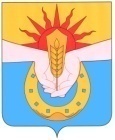 Совет муниципального образования Успенский район45 сессияР Е Ш Е Н И Еот  29 августа 2018 года                                                                                №308с. УспенскоеОб установлении  Нещадной Наталье Викторовне выплаты ежемесячной пенсии за выслугу лет лицу, замещавшему должность муниципальной службы муниципального образования Успенский район	На основании поданного письменного заявления, во исполнение решения Совета муниципального образования Успенский район от 25 марта 2009 года №448 «Об утверждении Положения о доплате к трудовой пенсии за выслугу лет лицам, замещавшим муниципальные должности и должности муниципальной службы муниципального образования Успенский район», Совет муниципального образования р е ш и л:Установить с 01 июля 2018 года выплату пенсии за выслугу лет лицу, замещавшему должность муниципальной службы муниципального образования Успенский район, Нещадной Наталье Викторовне, в размере 45 % назначенной государственной пенсии по старости, что составляет 6914(шесть тысяч девятьсот четырнадцать)  рублей 57 копеек.Финансовому управлению администрации муниципального образования Успенский район (Павлова) финансирование расходов по выплате ежемесячной пенсии за выслугу лет лицу, замещавшему должность муниципальной службы муниципального образования Успенский район производить в пределах сумм, предусмотренных в бюджете муниципального образования Успенский район. Контроль за выполнением настоящего решения возложить на заместителя председателя постоянной комиссии по социально – экономическим вопросам, бюджету, финансам, налогам и распоряжению муниципальной собственностью Совета муниципального образования Успенский район Алексакина В.В. и на заместителя главы муниципального образования Успенский район, управляющего делами Н.Г. Прокопову.Решение вступает в силу со дня его принятия.Глава муниципального образования Успенский район								Г.К. БахилинПредседатель Совета муниципального образования Успенский район								        Р.Х. ВоруковЗаместитель главы муниципального образования, начальник финансового управления                                                 Е.А. Павлова Начальник юридическогоотдела администрациимуниципального образования				          Успенский район                                                                        С.Д. Барышевский                                                                       Заместитель главы муниципального образованияУспенский район, управляющего делами   						  Н.Г. Прокопова                                                   